Модуль КВН «Знатоки дорожных правил»(для детей подготовительной к школе группы)	Цель: закрепление знаний о безопасном поведении на улицах и дорогах, правилах дорожного движения, дорожных знаков, различных видах транспортных средств.	Задачи:- воспитывать умение применять полученные знания в играх и в повседневной жизни;- формировать представление и ответственное отношение к тому, что можно делать на улице, дороге, в транспорте;- совершенствовать двигательные навыки;- создание положительного эмоционального настроя.	Оборудование: специальные стойки-знаки, напольное полотно (пешеходный переход), гимнастическая скамейка, «тоннель», 2 самоката, иллюстрации общественного и специального транспорта, нагрудные эмблемы для детей (светофор, зебра), три конверта (красный, зеленый, желтый), круги красного, желтого, зеленого цвета, иллюстрации дорожных знаков, грамоты, 2 плоских светофора, свисток.	Предварительная работа: изготовление атрибутов, разучивание песни о светофоре, стихотворений; беседы, игры-эстафеты.Ход мероприятияПетрушка: Мы сегодня закрепляем                  Правила движения.                 Все участники на старте,                  Просим разрешения.(Свисток. Путь открыт.Под музыку из кинофильма «Берегись автомобиля» (авт. А. Петров)дети входят в зал и садятся на стульчики.)Ведущий: Здравствуйте дорогие гости! Мы с вами встретились, чтобы поговорить на очень важную тему - о правилах дорожного движения и культуре поведения на улицах города. Ведь очень скоро наши дети пойдут в школу. Им придётся переходить дороги самостоятельно. Чтобы это счастливое событие не омрачилось несчастным случаем, взрослые и дети должны не только хорошо знать правила дорожного движения, но и помнить о них, всегда соблюдать.Ребёнок:     Город, в котором с тобой мы живем,                Можно по праву назвать букварем.                 Вот она, азбука, над головой –                Знаки развешаны над мостовой.                 Азбукой улиц, проспектов, дорог                 Город дает нам все время урок.                 Азбуку города помни всегда,                 Чтоб не случилась с тобою беда.                                                      (Я. Пишумов «Азбука города».)Ведущий: Сегодня мы проводим игру «Знатоки правил дорожного движения». В игре участвует две команды: «Светофор» и «Зебра». Следить и оценивать результаты будет жюри. Начнем игру с приветствия команд. Слово предоставляется капитанам команд.Капитан команды «Зебра»:                         Мы команде «Светофор»                         Шлем свой пламенный привет!                         И от всей души желаем                         Дать им правильный ответ.                         Знать правила движения –                              Большое достижение!Капитан команды «Светофор»:                         С вами мы сразимся,                         Но просто не сдадимся!                         Будем правила движения                         Выполнять без возражения!                         Пусть вам и нам сопутствует удача,                         Стать грамотными пешеходами –                         Вот наша задача!Ведущий: Команды поприветствовали друг друга. Можно начинать игру. Желаю успеха!(На столе лежат три конверта (желтый, зеленый, красный, в которых находятся загадки для команд.)Ведущий: Что напоминают вам эти цвета?Дети: Сигналы светофора.(Ведущий поочередно берет конверт и читает загадку.)Ведущий:      (желтый конверт)                   Я глазищами моргаю                   Неустанно день и ночь.                   Я машинам помогаю                   И тебе хочу помочь.Дети:              Светофор.Ребёнок:         Посмотри на светофор –                   Аппарат серьезный!                   Говорит он с давних пор:                   «Будьте осторожны!».                   Красный свет - опасный свет,                   Если он горит: стойте, люди,                   Хода нет! Путь для всех закрыт.                   Жёлтый - солнышком сияет,                   Смотрит ласково в окне,                   Всех людей предупреждает:                   «Подожди секунды две!».                   Но зато зеленый нежно                   Улыбается тебе:                   «Проходи», ребята, можно.                   Верьте, люди, только мне!                                     (Т. Козорезова «Светофор».)Дети исполняют «Песню о светофоре»Вопросы команде «Светофор»Ведущий: Для чего нужен светофор?Дети: Светофор нужен для того, чтобы регулировать дорожное движение. Своими сигналами он разрешает или запрещает движение в одном направлении.Ведущий: Что обозначает зеленый сигнал светофора?Дети: Движение разрешено. Если зеленый начал мигать - значит, действие сигнала заканчивается и надо передвигаться быстрее.Ведущий: Ребята! Вот зажегся зеленый свет, можно ли сразу начать переход?Дети: Нельзя. Сначала нужно убедиться, что все машины остановились и пропускают пешеходов.Игра-эстафета «Собери светофор»	Участвуют по три ребенка от каждой команды. Задача детей быстро и правильно выложить модель светофора.Ведущий: Дети, а вы хотите поиграть с сигналами светофора?Дети: Хотим!Игра на внимание «Сигналы светофоров»	Участвуют две команды. На зеленый сигнал дети шагают на месте, на  желтый - хлопают в ладоши, на красный - стоят.Ведущий: (зеленый конверт)               Полосатая лошадка               Вам подскажет на пути,               Где дорогу перейти.Дети:          Пешеходный переход.Ребёнок:    Полосатая лошадка               Через улицу ведет.               Здесь нам очень осторожно               Нужно сделать переход.               Не спеши, а первым делом               Влево, вправо погляди:               Нет машин - шагаем смело,               Есть машины - стой и жди!Ведущий:  Какие бывают переходы?Дети:          Подземные, наземные, надземные.Вопросы команде «Зебра»Ведущий: Расскажите, как правильно переходить улицу по наземному переходу?Дети: Не спеша, держась за руку взрослого, и только на зеленый сигнал светофора.Ведущий: Что такое регулируемый перекресток?Дети: Это перекресток, на котором движение регулирует светофор или инспектор ГИБДД.Ведущий: Как правильно перейти улицу, если вы вышли из автобуса или  троллейбуса.Дети: Дождаться, пока автобус или троллейбус отъедут, так как из-за стоящего транспорта может выскочить другая машина.Эстафета «Пройди по переходу»	Перед каждой командой выкладываются «зебра», скамейка и тоннель. Дети поочередно проходят все три перехода. Выигрывает команда, которая быстрее выполнит задание.Ведущий: Ребята! Какие переходы напоминают вам «зебра», скамейка и тоннель?Дети:         Наземный, надземный, подземный.(Ведущий предлагает детям поставить знаки переходов)Ведущий: (красный конверт)               По обочине дороги               Как солдатики стоят,               И мы строго выполняем               Все, что нам они велят.Дети:          Дорожные знаки.Ребёнок:    Чтоб машины не спешили,               Чтоб шел спокойно пешеход,               Знаки помогать решили               И дежурят круглый год.               Самый малый знак дорожный -               Он стоит не просто так:               Будьте, будьте осторожны,               Уважайте каждый знак!Соревнование «Дорожные знаки»	От каждой команды выходят по пять детей. Команда «Светофор» выбирает знаки для пешеходов, команда «Зебра» выбирает знаки для водителей.Ведущий: Ребята, а какие виды транспорта вы знаете?Дети: Наземный, водный, воздушный, подземный.Ведущий: Как называется наземный транспорт, который осуществляет перевозку людей?Дети: Пассажирский.Ведущий: А как называется транспорт, который выполняет определенную работу?Дети: Специальный.Задания командам         Найти и отобрать картинки с изображением: команде «Светофор» - пассажирского транспорта; команде «Зебра» - специального транспорта.Ведущий: Ответы участников команд показали, что все хорошо знают правила поведения на дорогах. А теперь покажите, какие вы внимательные и как соблюдаете правила дорожного движения.Игра «Запрещается - разрешается»	Ведущий задаёт вопросы, а дети отвечают «Разрешается» или «Запрещается» Ведущий: И проспекты, и бульвары –               Всюду улицы шумны,               Проходи по тротуару               Только с правой стороны.Дети:          Разрешается.Ведущий:  Тут шагать, мешать народу.Дети:          Запрещается.Ведущий:  Быть примерным пешеходом.Дети:          Разрешается.Ведущий:  Если едешь ты в трамвае               И вокруг тебя народ.               Не толкаясь, не зевая,               Проходи скорей вперед.Дети:          Разрешается.Ведущий:  Ехать зайцем, как известно.Дети:          Запрещается.Ведущий:  Уступить старушке место.Дети:          Разрешается.Ведущий:  Если ты гуляешь просто,                Все равно вперед гляди.                Через шумный перекресток               Осторожно проходи!Дети:          Разрешается.Ведущий:  При зеленом даже детям.Дети:          Разрешается.	Ведущий:  Переход при красном свете.Дети:          Запрещается.Ведущий:  Уважать правила движения.Дети:           Разрешается.Ведущий: Молодцы! Вы твердо усвоили, что правила дорожного движения нужно не только хорошо знать, но и выполнять. А теперь покажите, какими вы будете водителями.Игра-эстафета «Авторалли»	Участвуют дети двух команд. Первые игроки каждой команды передвигаются на самокате до указанного пункта, отталкиваясь ногой. Затем возвращаются, передают самокат следующему игроку.Ведущий: А теперь я вас проверю              И игру для вас затею.              Я задам сейчас вопросы –              Отвечать на них непросто.               Если вы делаете все как нужно, отвечайте:               «Это я, это я, это все мои друзья»                                       Игра «Это я, это я»Ведущий:    Кто из вас идет вперед только там, где переход?                 Кто летит вперед так скоро, что не видит светофора?                 Кто из вас в вагоне тесном уступил старушке место?                 Знает кто, что свет зеленый - путь открыт,                  А вот желтый свет «Внимание» говорит?                 Знает кто, что красный свет - это значит «Хода нет»?(Дети отвечают на вопросы ведущего.)Ведущий: Наш веселый праздник подошел к концу. Все участники очень старались. Главное - вы показали, что растёте грамотными и внимательными пешеходами. Надеемся, вы никогда не будите забывать о правилах дорожного движения, когда пойдёте в школу. Для подведения итогов слово предоставляется жюри.(Вручаются грамоты «Знатоков дорожных правил». Под веселую музыку дети идут в группу).Фото отчёт о проведённом мероприятииКВН «Знатоки дорожных правил» 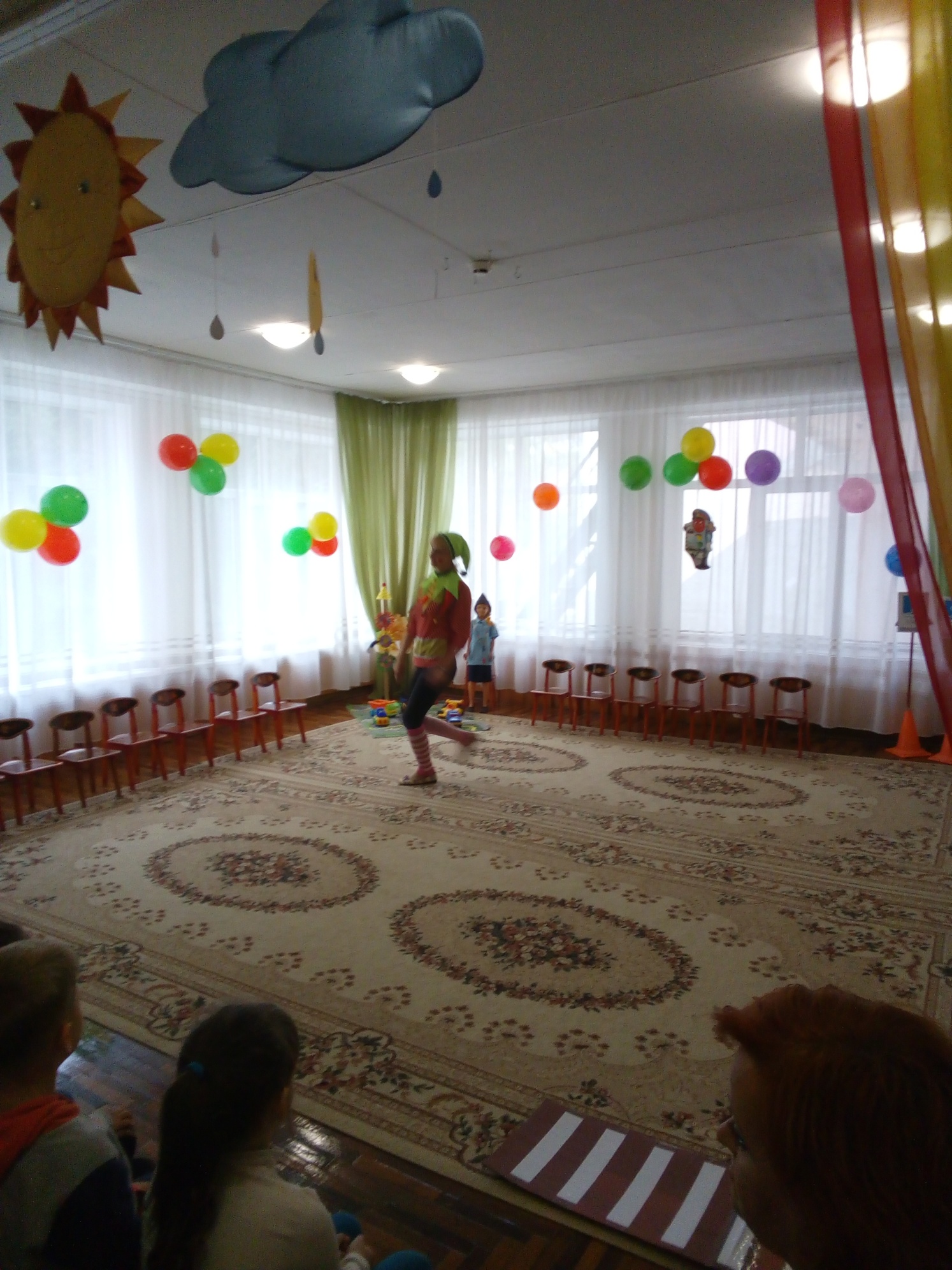 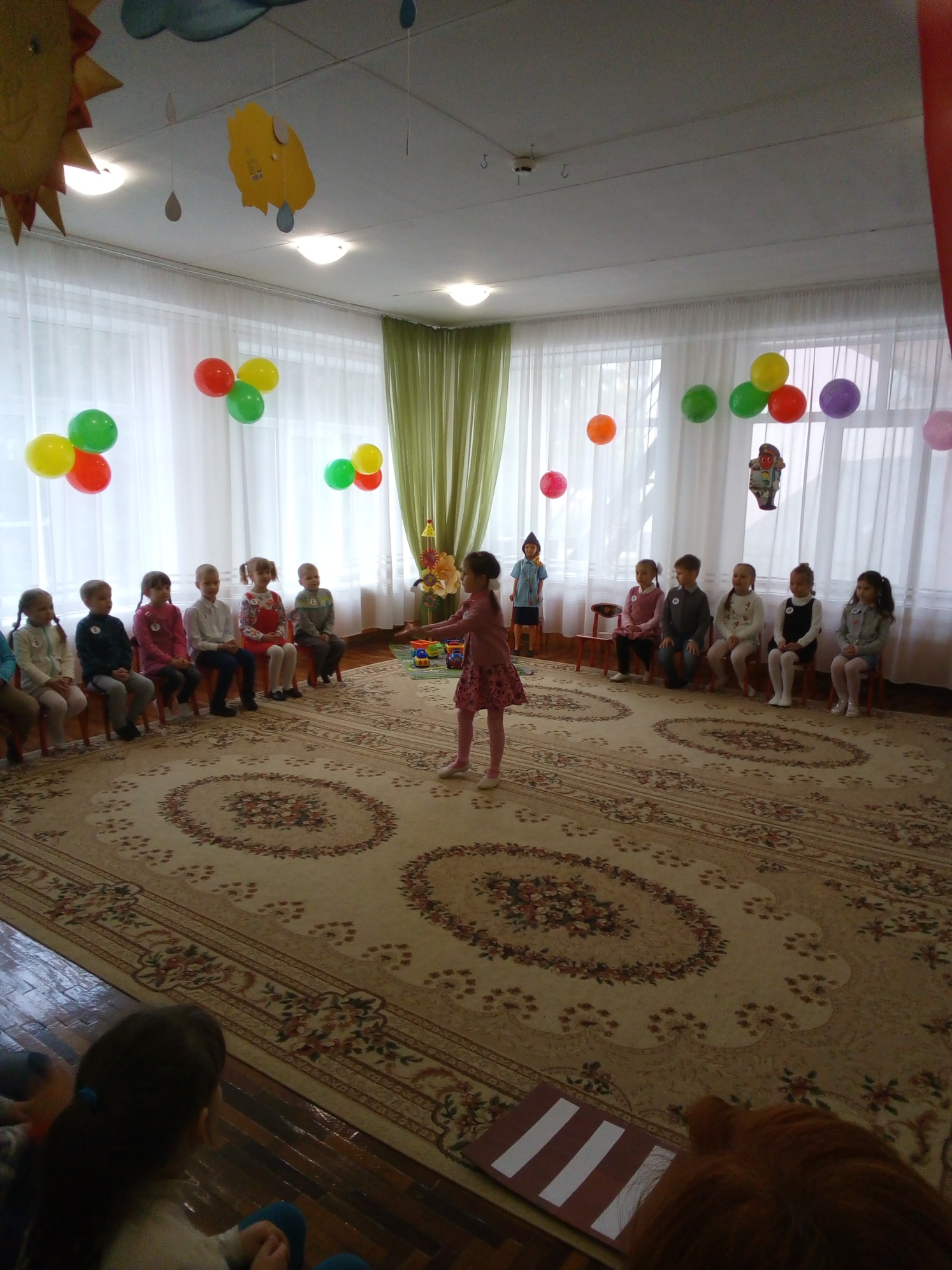 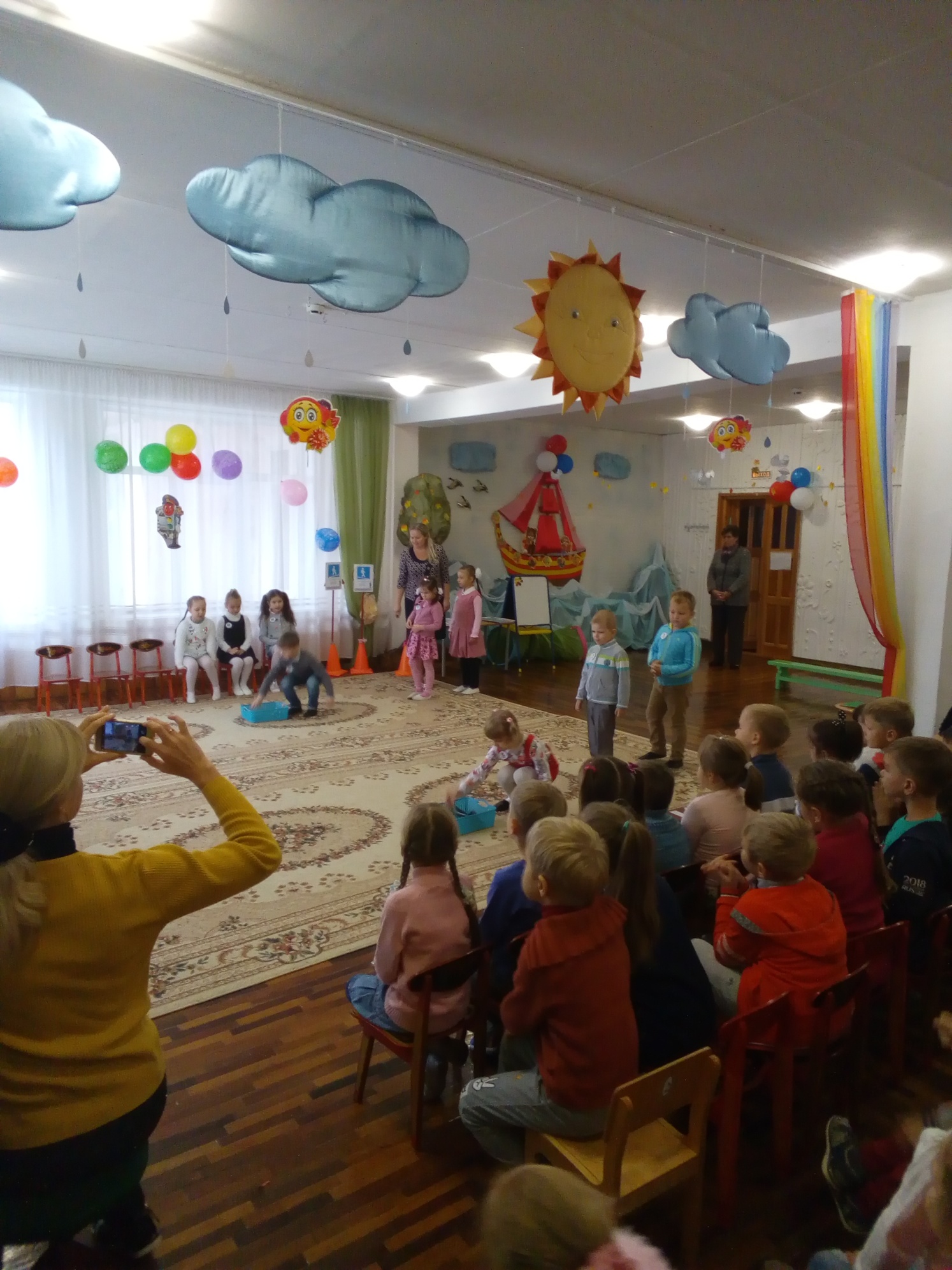 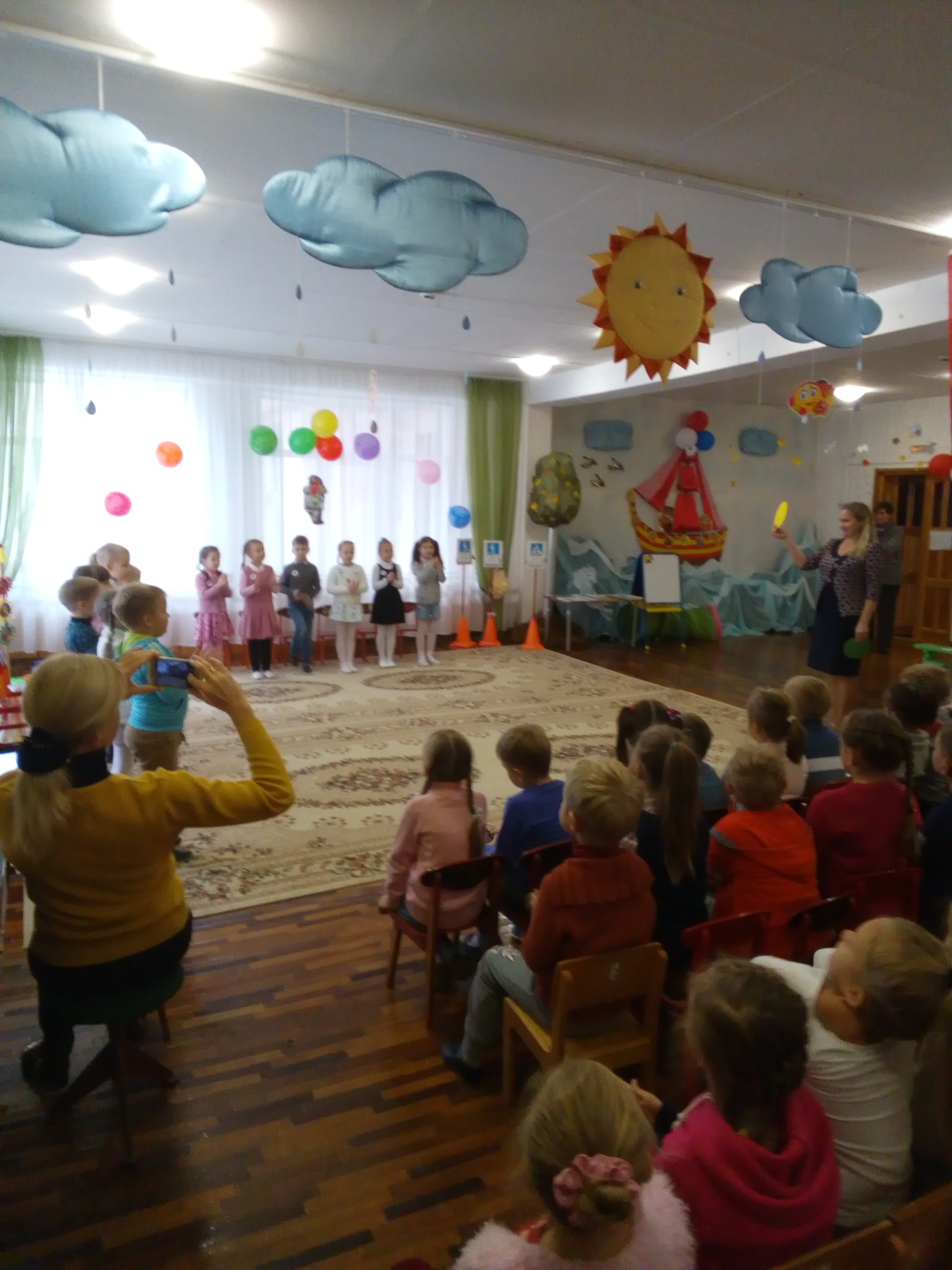 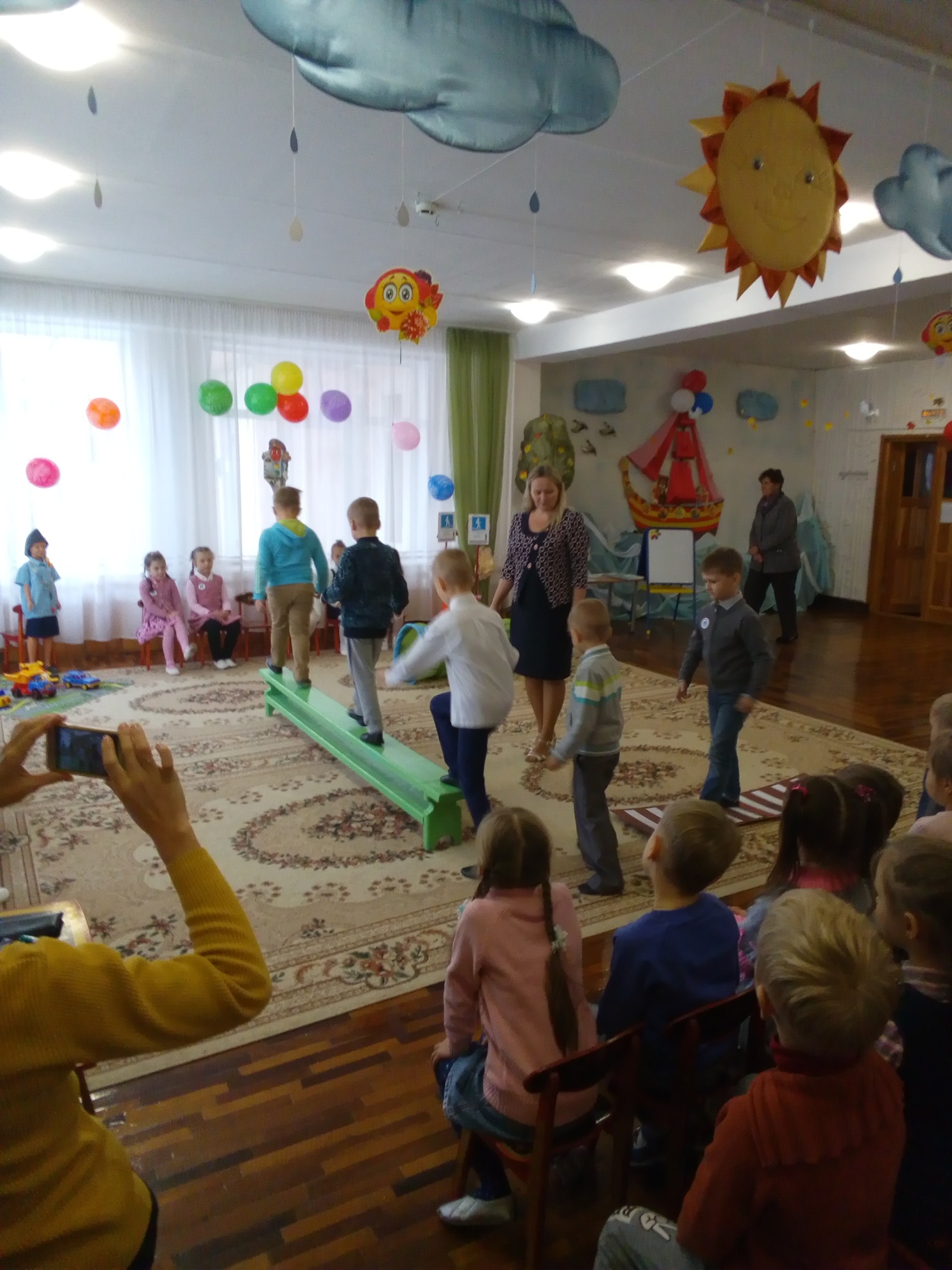 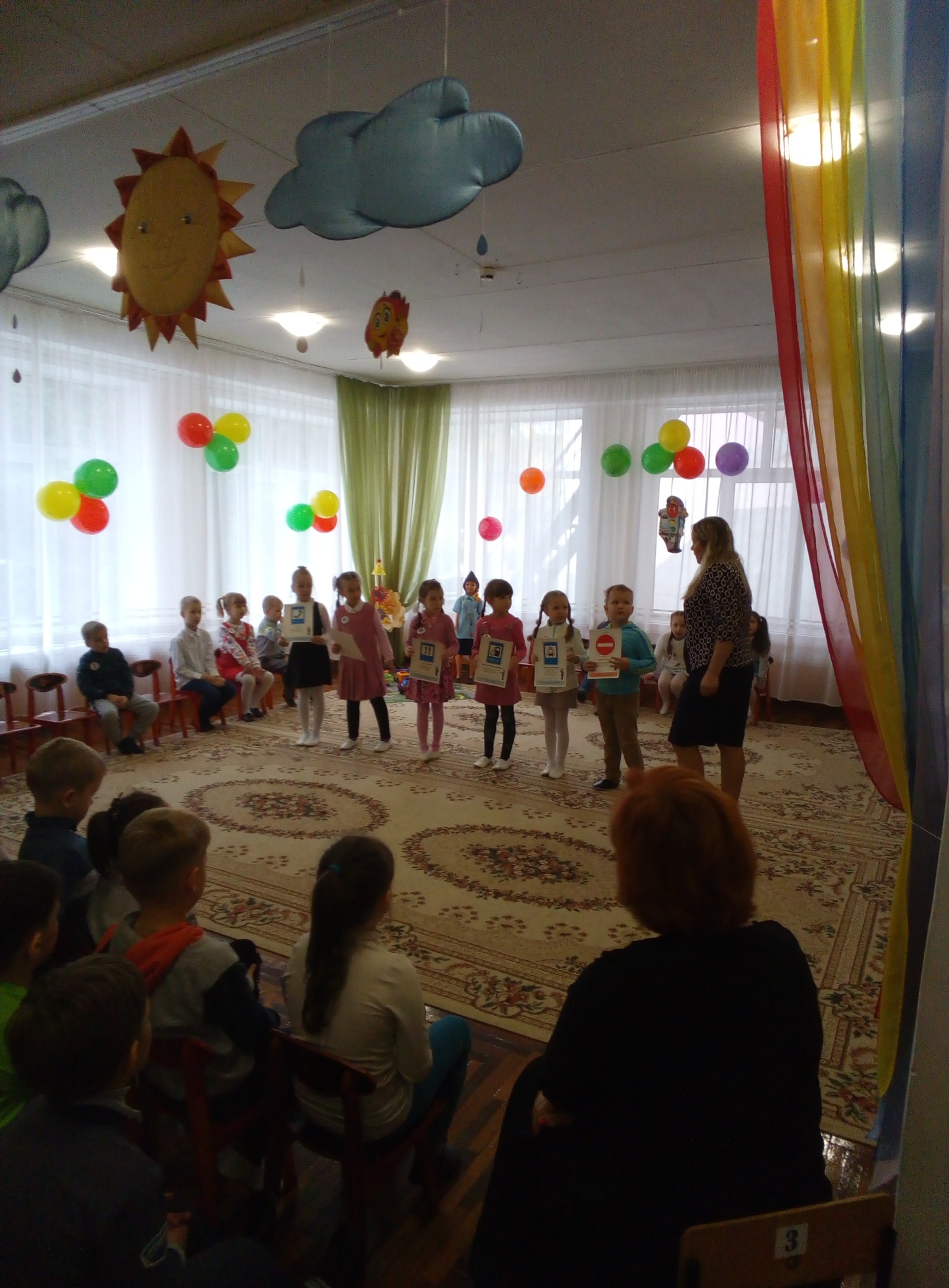 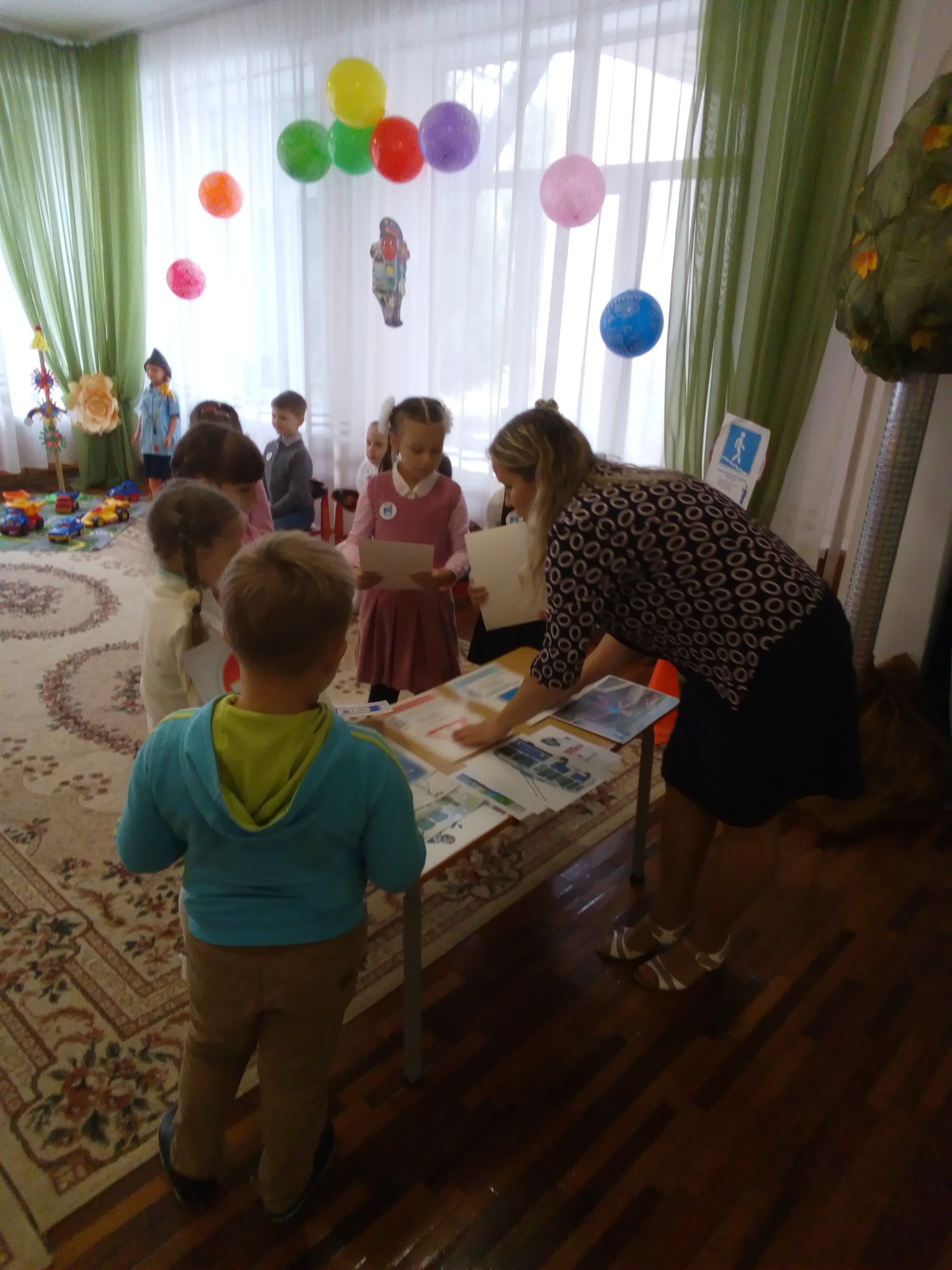 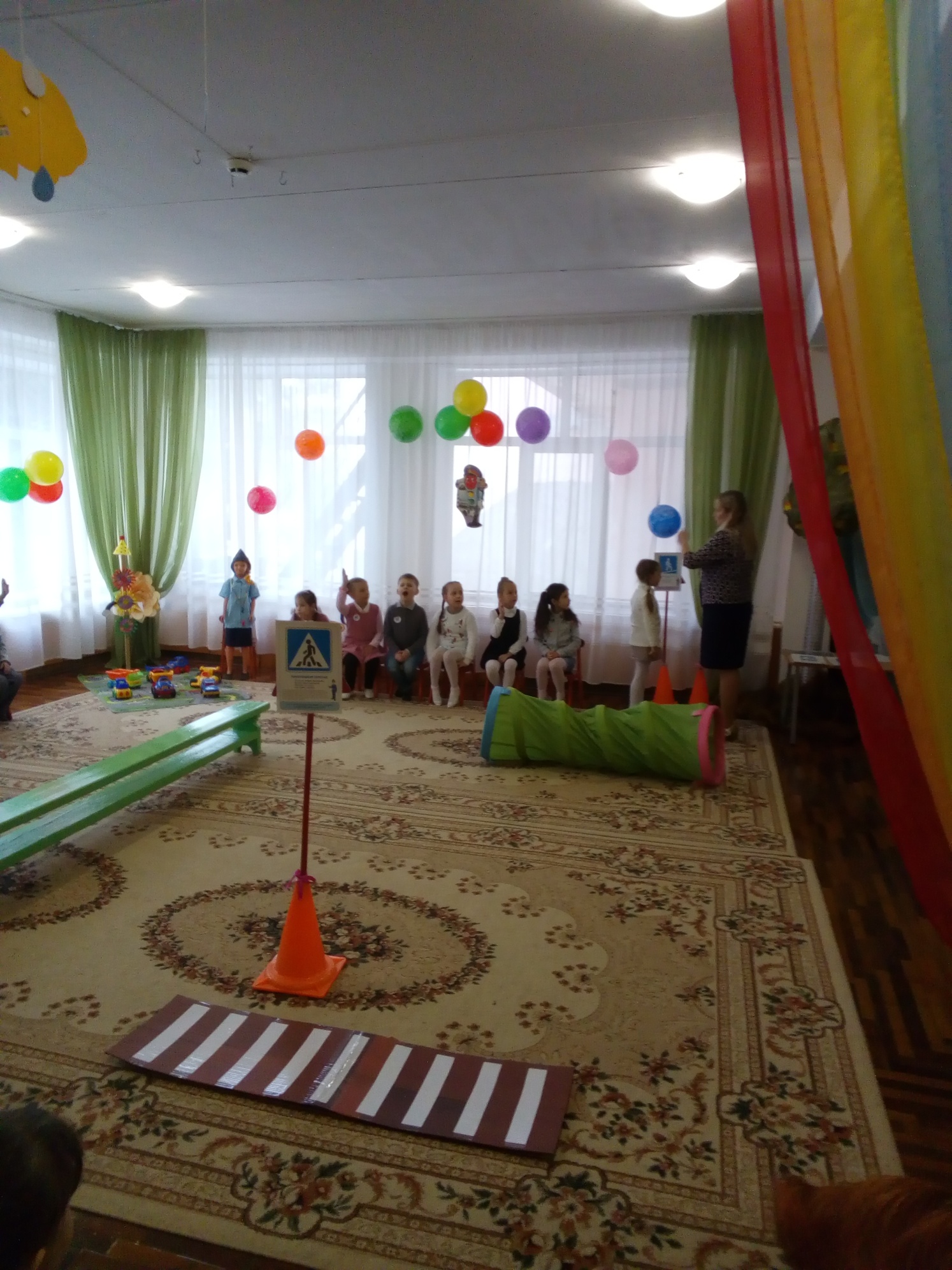 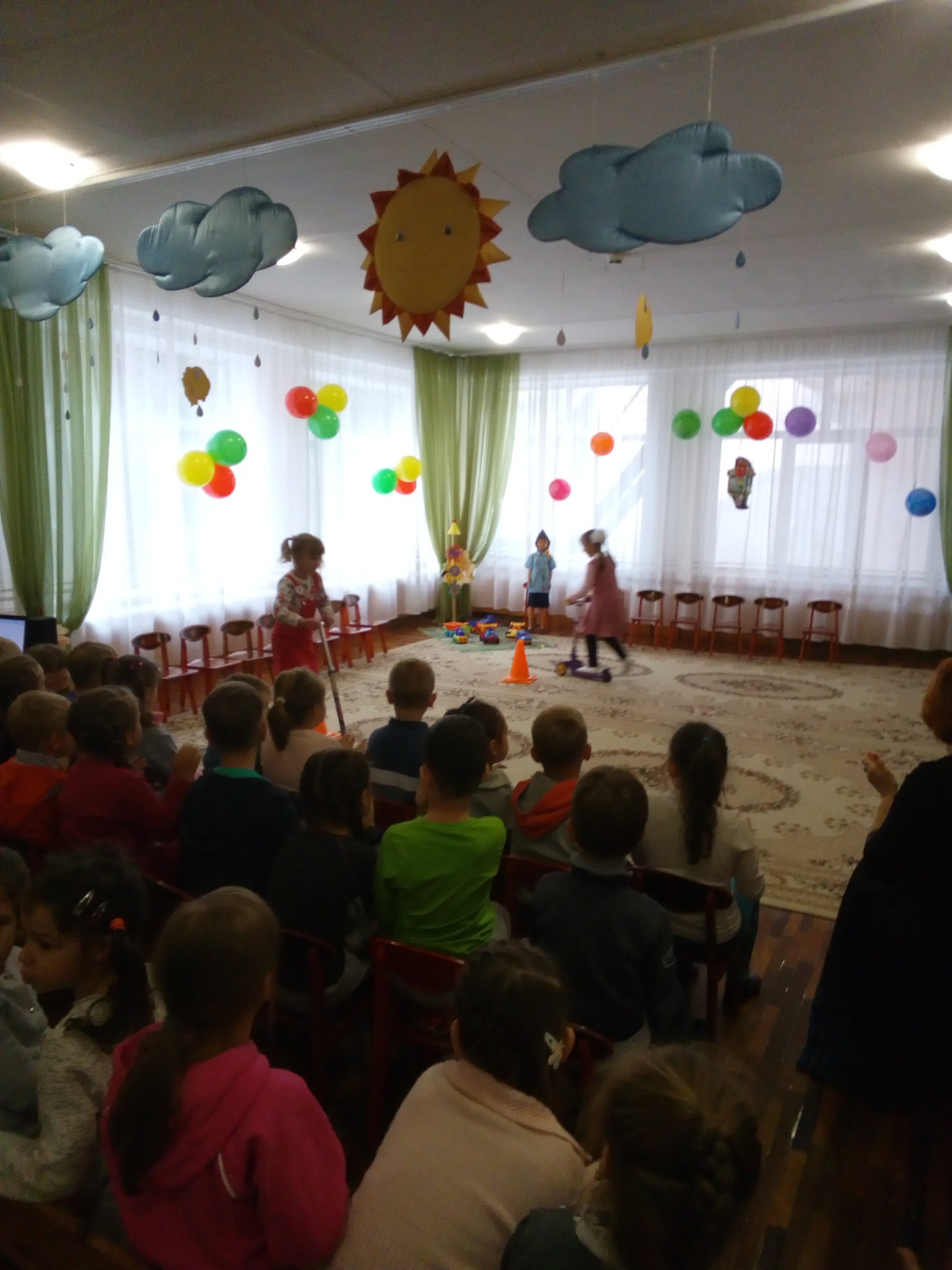 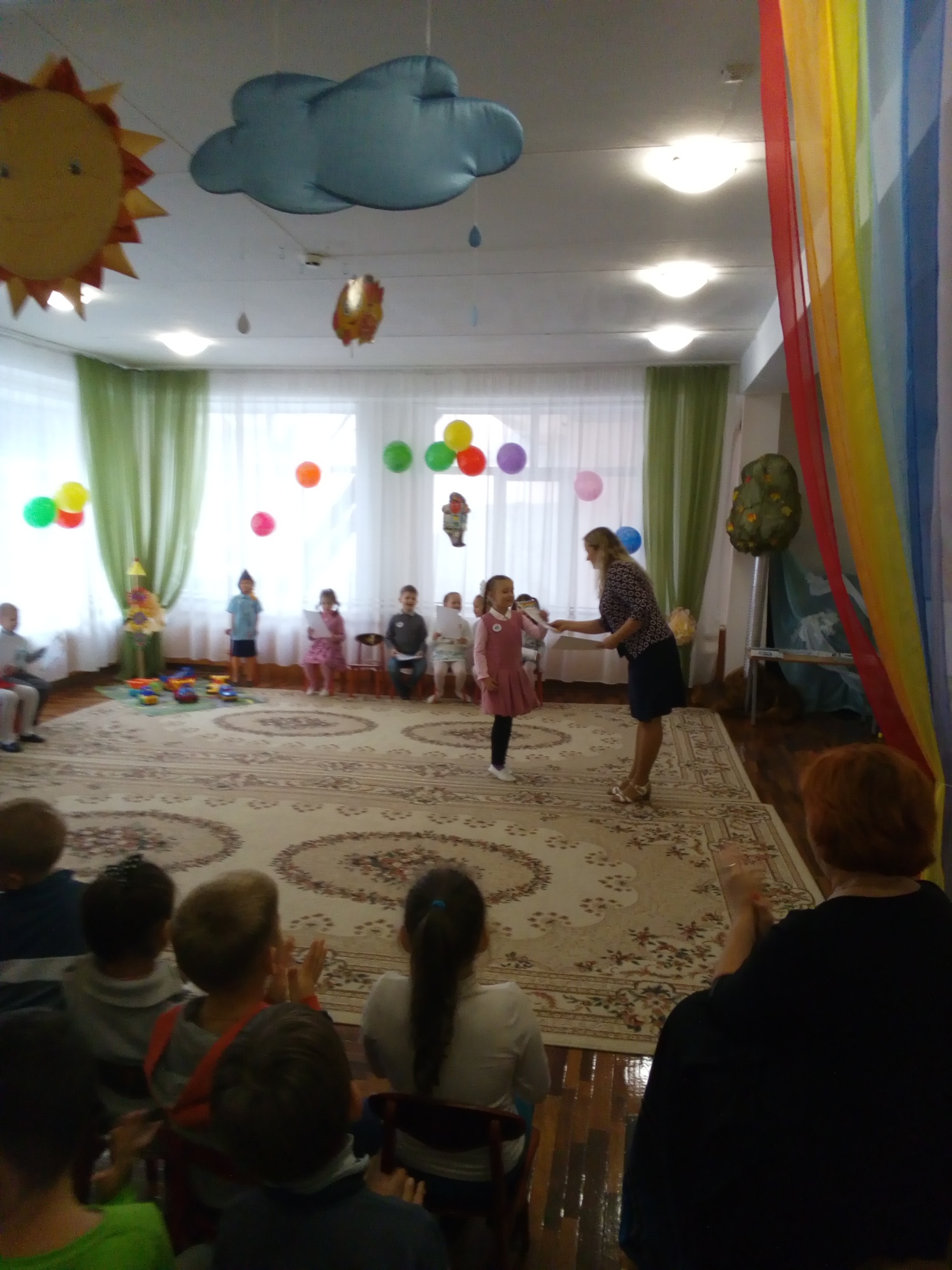 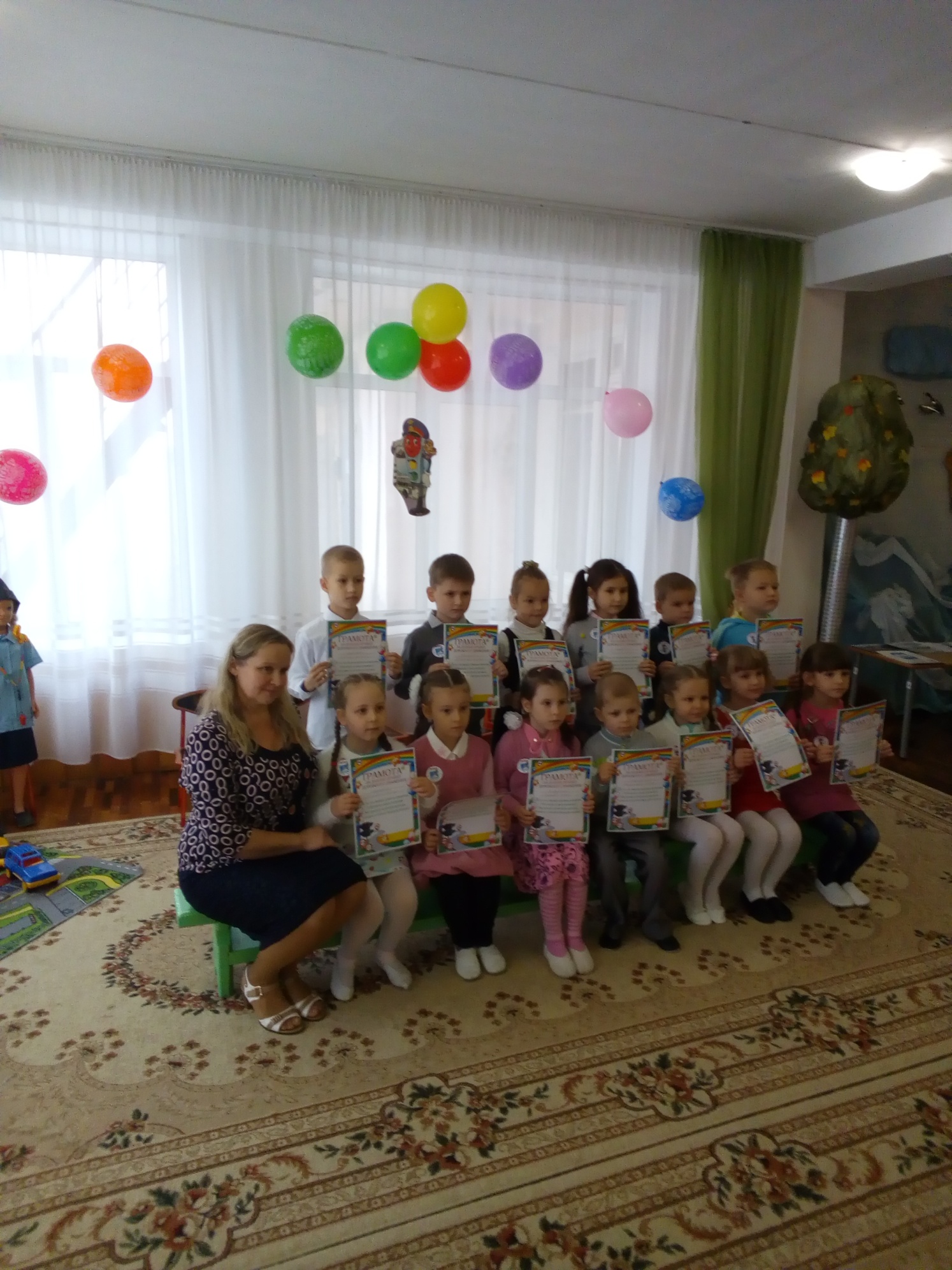 Самоанализ НОД по ПДД«Знатоки дорожных правил»проведённой в подготовительной к школе группе №8.	Цель: закрепление знаний о безопасном поведении на улицах и дорогах, правилах дорожного движения, дорожных знаков, различных видах транспортных средств.	Задачи:- воспитывать умение применять полученные знания в играх и в повседневной жизни;- формировать представление и ответственное отношение к тому, что можно делать на улице, дороге, в транспорте;- совершенствовать двигательные навыки;- создание положительного эмоционального настроя.	Перед проведением НОД была проделана следующая предварительная работа:- рассматривание картинок с изображением транспорта;- наблюдение за работой шофера и транспортом на прогулке;- чтение художественной литературы;- изготовление атрибутов для проведения КВН, - разучивание песни о светофоре, стихотворений; - проведены беседы, игры-эстафеты.	Способы организации НОД: - словесный (отгадывание загадок, чтение стихотворений, ответы на вопросы, игра «Запрещается-разрешается», игра «Это я, это я»); - наглядный (рассматривание картинок, выкладывание модели светофора,);- игровой (игра - эстафета «Собери светофор», игра на внимание «Сигналы светофоров», эстафета «Пройди по переходу», соревнование «Дорожные знаки», игра-эстафета «Авторалли»).	Для проведения данного мероприятия были созданы комфортные условия для каждого из детей: организация пространства с учётом размещения и перемещения, подготовлен соответствующий материал для проведения мероприятия. Основные задачи реализовывались через сочетание наглядных, словесных и практических методов.	Структура НОД выстроена таким образом, что все ее части были логически взаимосвязаны между собой и соответствовали теме. Разнообразие видов деятельности, методических приемов способствовало снижению утомляемости и сохранению познавательной и речевой активности у детей.	Занятие было посвящено охране безопасной жизнедеятельности, соответствовало возрастным особенностям детей. 	Детям передавалась информация с опорой на их знания и опыт. Все это приводит к пониманию соблюдения правил дорожного движения. На занятии дети развивали речевую деятельность и вырабатывали навык сотрудничества. 	На занятии старалась создать комфортный психологический климат, дать каждому возможность реализовать себя, слушала мнение каждого,  учитывала индивидуальные особенности каждого ребенка.	Игра началась с сюрпризного момента - появление Петрушки. Это способствовало проявлению интереса к игре. Далее капитаны команд поприветствовали друг друга.	 По ответам, действиям детей, по успешности выполнения намеченных заданий, по интересу детей и их желанию выполнять эти задания, считаю, что данное мероприятие достигло запланированной цели. Дети ярко выражали свою радость от разрешения проблемных задачи. Положительное значение имел метод поощрительного словесного стимулирования (похвала, одобрение). В конце игры все дети были награждены грамотами знатоков дорожных правил.	Я считаю, что выбранная мной форма организации непосредственной образовательной деятельности была достаточно эффективной. Старалась соблюдать нормы педагогической этики и такта. Считаю, что поставленные в непосредственно образовательной деятельности цель и задачи были реализованы.